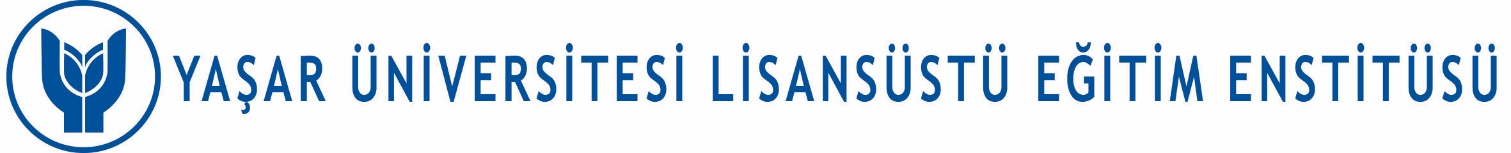 YATAY GEÇİŞ BAŞVURU FORMUBaşvuruda bulunduğum programların yayımlanan asgari başvuru koşullarını sağlamaktayım. Yatay geçiş başvurumun değerlendirmeye alınması hususunu bilgilerinize arz ederim.Tarih:İmzaBaşvuru için gerekli belgeler:Halen kayıtlı bulunduğu Enstitü’den en az bir dönemlik başarı durumunu gösterir onaylı not belgesi (Transkript)Halen kayıtlı bulunduğu programın onaylı ders müfredatıHalen kayıtlı bulunduğu programın onaylı ders içerikleriHalen kayıtlı olduğu Enstitü’den alınmış öğrenci olduğunu gösterir belgeYabancı dil belgesinin onaylı örneğiOnaylı ALES puan belgesiYatay geçiş başvurusunu y. lisans programlarına veya bütünleşik doktora programlarına yapmak isteyenler için onaylı lisans not belgesiYatay geçiş başvurusunu doktora programlarına yapmak isteyenler için onaylı y. lisans not belgesiNüfus cüzdanının fotokopisiNot: Birden fazla programa yatay geçiş için başvuracak adayların tek bir form doldurmaları gerekmektedir.Başvurular bütün belgeler tamamlanmış olarak Yaşar Üniversitesi Lisansüstü Eğitim Enstitüsü’ne şahsen yapılacaktır. Posta veya e-posta ile yapılan başvurular kabul edilmeyecektir.KİŞİSEL BİLGİLERKİŞİSEL BİLGİLERAdı SoyadıT.C. Kimlik NoAdresTelefon (GSM) E-postaAdayın ALES Puanı/Yılı/Puan TürüAdayın Yabancı Dil Puanı/Yılı/TürüAdayın Lisans Genel Not OrtalamasıAdayın (Eğer Varsa) Y. Lisans Genel Not OrtalamasıAdayın Kayıtlı Olduğu Üniversite/Enstitü/ProgramAdayın Başvurduğu ProgramTercih: Adayın Başvurduğu ProgramTercih: 